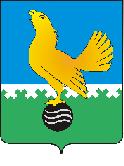 Ханты-Мансийский автономный округ-Юграмуниципальное образованиегородской округ город Пыть-Ях АДМИНИСТРАЦИЯ ГОРОДАтерриториальная комиссия по делам несовершеннолетних и защите их прав                                                                                                  www.pyadm.ru e-mail: adm@gov86.org                                                                                                                                                 e-mail: kdn@gov86org.ruг.   Пыть-Ях,  1 мкр.,  дом  № 5,  кв.  № 80                                                                           р/с 40101810900000010001                                                                                                                                               Ханты-Мансийский автономный округ-Югра                                                                             УФК по ХМАО-ЮгреТюменская      область     628380                                               МКУ Администрация г. Пыть-Яха, л\с 04873033440)тел.  факс  (3463)  46-62-92,   тел. 46-05-89,                                              РКЦ Ханты-Мансийск г. Ханты-Мансийск42-11-90,  46-05-92,  46-66-47                                                                                   ИНН 8612005313   БИК 047162000                                                                                                                                                                                                                                                                                                                                                                                                                                                                                      ОКАТО 71885000 КПП 861201001                                                                                                                                    КБК 04011690040040000140 П О С Т А Н О В Л Е Н И Е 24.05.2017                                                                                                                      №  210О деятельности дворовых клубовпо профилактике безнадзорности,беспризорности и правонарушенийнесовершеннолетнихЗал заседаний администрации города Пыть-Яха, в 14 часов 30 минут (сведения об участниках заседания указаны в протоколе заседания территориальной комиссии).	Заслушав и обсудив информацию начальника отдела по молодежной политике Департамента образования и молодежной политики администрации города Пыть-Яха – Л.В. Бегейович о деятельности дворовых клубов по профилактике безнадзорности, беспризорности и правонарушений несовершеннолетних, руководствуясь  п. 13 ст. 15 Закона Ханты-Мансийского автономного округа-Югры от 12.10.2005 № 74-оз «О комиссиях по делам несовершеннолетних и защите их прав в Ханты-Мансийском автономном округе-Югре и наделении органов местного самоуправления отдельными государственными полномочиями по созданию и осуществлению деятельности комиссий по делам несовершеннолетних и защите их прав»,ТЕРРИТОРИАЛЬНАЯ КОМИССИЯ ПОСТАНОВИЛА:Информацию о деятельности дворовых клубов по профилактике безнадзорности, беспризорности и правонарушений несовершеннолетних принять к сведению.Заместителю председателя территориальной комиссии по делам несовершеннолетних и защите их прав (А.А. Устинов):Организовать изучение деятельности дворовых клубов, направленной на профилактику безнадзорности, беспризорности и правонарушений несовершеннолетних.срок: до 01.06.2017 Утвердить состав рабочей группы по изучению деятельности дворовых клубов, направленной на профилактику безнадзорности, беспризорности и правонарушений несовершеннолетних (приложение 1)срок: 24.05.2017Утвердить график проведения рабочей группой проверок дворовых клубов по месту жительства (приложение 2)срок: 24.05.2017Председательствующий на заседаниипредседатель территориальной комиссии                                                    А.П. ЗолотыхПриложение 1 к постановлениютерриториальной комиссииот 24.05.2017 № 210Состав рабочей группыпо изучению деятельности дворовых клубов, направленной на профилактику безнадзорности, беспризорности и правонарушений несовершеннолетнихЛяпер Валентина Алексеевна	помощник прокурора города Пыть-ЯхаКотова Ирина Владимировна	заместитель начальника полиции (по охране общественного порядка) ОМВД России по городу Пыть-ЯхуУстинов Алексей Алексеевич	заместитель председателя территориальной комиссии по делам несовершеннолетних и защите их прав при администрации города Пыть-ЯхаЧернышова Светлана Валерьевна	ответственный секретарь территориальной комиссии по делам несовершеннолетних и защите их прав при администрации города Пыть-ЯхаБегейович Любовь Васильевна	начальник отдела по молодежной политике департамента образования и молодежной политики администрации города Пыть-ЯхаПриложение 2 к постановлениютерриториальной комиссииот 24.05.2017 № 210График проверокдворовых клубов НаименованиеструктурногоподразделенияМестонахожденияРуководитель структурного подразделенияДата и время проверкиДворовый клуб «Перекресток»2 «а» мкр. «Лесников», ул. Энтузиастов, 17Мусаева Эльмира Абдулвагаповна26.05.2017с 11 часов до 18 часовДворовый клуб «Ровесник»1 мкр., дом № 4Юрина Антонина Ивановна26.05.2017с 11 часов до 18 часовДворовый клуб «Солнечный остров»5 мкр., дом № 31Деркач Ольга Михайловна26.05.2017с 11 часов до 18 часовДворовый клуб «Планета»3 мкр., ул. С.Урусова, 12Сальманова Гульдар Гайнановна26.05.2017с 11 часов до 18 часовДворовый клуб «Мечта»мкр. ПионерныйИванова Ильфина Фанусовна26.05.2017с 11 часов до 18 часовДворовый клуб «Черемушки»мкр. Черемушки, ул. Обская, 19ЛисицынаНадеждаВладимировна26.05.2017с 11 часов до 18 часовДворовый клуб «Фантазеры»мкр.7, Газовиков, 30 «а»МаксимчеваКсенияФаритовна26.05.2017с 11 часов до 18 часов